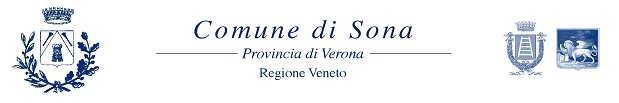 SERVIZIO RISTORAZIONE SCOLASTICALa scelta di usufruire del servizio ristorazione scolastica viene fatta ad inizio anno scolastico mediante comunicazione alla scuola (su apposito modulo che la scuola sottoporrà alle famiglie).Tariffa annuale servizio refezione scolastica: € 210,00In caso di due figli residenti che utilizzano il servizio:	- primo figlio: € 210,00- secondo figlio: € 190,00 In caso di tre o più figli residenti che utilizzano il servizio:	- figlio maggiore: gratuitosecondo figlio (primo pagante): € 210,00terzo figlio (secondo pagante): € 190,00figli successivi: gratuitiPer alunno/a residente disabile ai sensi dell’art. 4 della legge 104/1992: servizio gratuito (è necessario produrre certificazione per usufruire del beneficio)Modalità di pagamento:bonifico bancario intestato a Comune di Sona IBAN: IT 62 N 05034 59872 000000010050;contanti in Tesoreria agli sportelli di Bosco di Sona/ Lugagnano Banca Popolare di Verona;Pago PA – My pay Rimborsi e rinunce: in caso di assenza continuativa superiore a 30 gg, trasmettere al Comune documentazione medica o rinuncia al servizio, per eventuale rimborso quota tariffa.COMUNE di SONA - Piazza Roma n. 1 - 37060 Sona (VR) - P.I. e C.F. 00500760236http.://www.comune.sona.vr.itTel. 045 6091239 - Fax 045 6091260 - E-Mail: sona.vr@cert.ip-veneto.net